Colegio San Manuel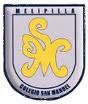 		Asignatura: Historia,  Geografía y Cs Sociales		Profesor: Fernanda Pozo A. 		Curso:  5° año básico GUIA  N° 1 DE APOYO AL HOGAR Historia,  Geografía y Cs SocialesFECHA: Marzo 2020Material complementario. Página aprendo en línea 5to Historia Unidad 1 Video "Recorriendo San Pedro de Atacama"OBJETIVOS DE APRENDIZAJE:Caracterizar las grandes zonas de Chile y sus paisajes, considerando ubicación, clima, relieve, hidrografía, población y recursos naturales, entre otros. HABILIDADES / DESTREZAS:Usar herramientas geográficas para ubicar, caracterizar y relacionar elementos del espacio geográfico como regiones, climas, paisajes, población, recursos y riesgos naturales.INDICACIONES GENERALES:- Busca un lugar tranquilo y luminoso para trabajar. -Trabaja con  tu texto  y sigue las indicaciones.- Cuida tu letra, redacción y ortografía- Una vez finalizada la actividad debes revisar tus respuestas y realizar una autoevaluación sobre lo aprendido.INDICACIONES GENERALES:- Busca un lugar tranquilo y luminoso para trabajar. -Trabaja con  tu texto  y sigue las indicaciones.- Cuida tu letra, redacción y ortografía- Una vez finalizada la actividad debes revisar tus respuestas y realizar una autoevaluación sobre lo aprendido.Clase Lunes 16: Lee el texto "Zonas Naturales de Chile" páginas 12 y 13. Extrae las ideas principales y organízalas de manera libre (mapa, esquema, cuadro resumen)Clase Martes 17: Responde en tu cuaderno las preguntas 1 a la 5 de la página 13.Clase Lunes 23: Observa el mapa de la Zona del Norte Grande de la página 14. Identifica en el las planicies litorales, la cordillera de la costa, las aguas superficiales, la depresión Intermedia y la Cordillera de los Andes. Clase Martes 24: Lee y desarrolla las preguntas 1 a la 4 de la página 15. Recorta y pega 3 imágenes de paisajes de la zona del Norte Grande.